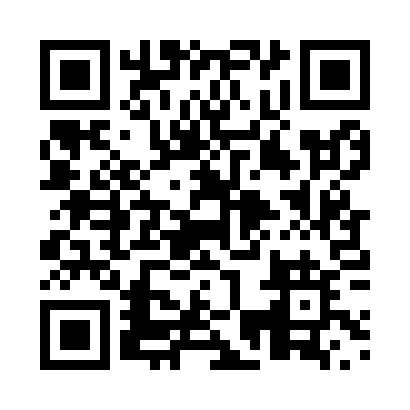 Prayer times for Hardieville, Alberta, CanadaWed 1 May 2024 - Fri 31 May 2024High Latitude Method: Angle Based RulePrayer Calculation Method: Islamic Society of North AmericaAsar Calculation Method: HanafiPrayer times provided by https://www.salahtimes.comDateDayFajrSunriseDhuhrAsrMaghribIsha1Wed4:186:071:286:348:5010:402Thu4:156:051:286:358:5210:423Fri4:136:041:286:368:5310:454Sat4:106:021:286:378:5510:475Sun4:086:001:286:388:5610:506Mon4:055:591:286:398:5810:527Tue4:035:571:286:398:5910:548Wed4:005:561:286:409:0110:579Thu3:585:541:286:419:0210:5910Fri3:555:521:286:429:0411:0211Sat3:535:511:286:439:0511:0412Sun3:505:501:286:449:0711:0713Mon3:485:481:286:459:0811:0914Tue3:455:471:286:459:0911:1215Wed3:435:451:286:469:1111:1416Thu3:405:441:286:479:1211:1717Fri3:385:431:286:489:1311:1918Sat3:355:411:286:499:1511:2119Sun3:345:401:286:499:1611:2220Mon3:345:391:286:509:1711:2321Tue3:335:381:286:519:1911:2322Wed3:335:371:286:529:2011:2423Thu3:325:361:286:529:2111:2524Fri3:325:351:286:539:2211:2525Sat3:315:341:286:549:2411:2626Sun3:315:331:286:559:2511:2727Mon3:305:321:296:559:2611:2728Tue3:305:311:296:569:2711:2829Wed3:305:301:296:579:2811:2930Thu3:295:291:296:579:2911:2931Fri3:295:291:296:589:3011:30